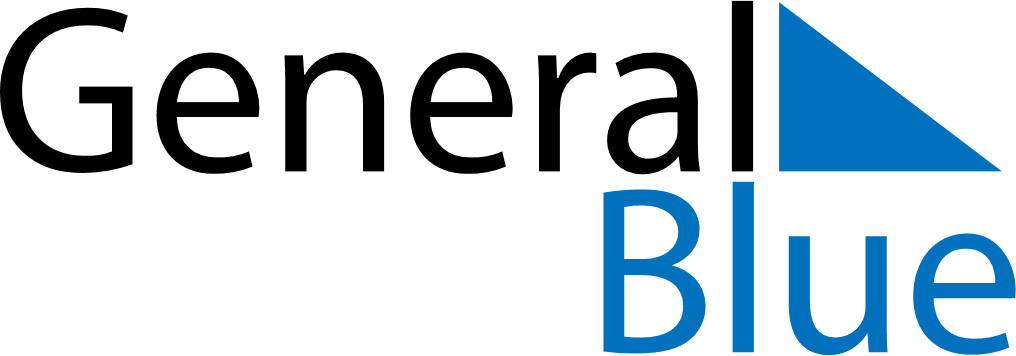 2018 - Q2Vietnam2018 - Q2Vietnam2018 - Q2Vietnam2018 - Q2Vietnam2018 - Q2Vietnam2018 - Q2Vietnam April 2018 April 2018 April 2018MondayTuesdayTuesdayWednesdayThursdayFridaySaturdaySunday1233456789101011121314151617171819202122232424252627282930 May 2018 May 2018 May 2018MondayTuesdayTuesdayWednesdayThursdayFridaySaturdaySunday1123456788910111213141515161718192021222223242526272829293031 June 2018 June 2018 June 2018MondayTuesdayTuesdayWednesdayThursdayFridaySaturdaySunday1234556789101112121314151617181919202122232425262627282930Apr 21: Vietnam Book DayJun 28: Vietnamese Family DayApr 25: Hung Kings CommemorationsApr 30: Day of liberating the South for national reunificationMay 1: Labour DayMay 7: Dien Bien Phu Victory DayMay 19: President Ho Chi Minh’s BirthdayMay 29: Buddha’s BirthdayJun 1: International Children’s DayJun 18: Mid-year Festival